Publicado en Madrid el 26/01/2023 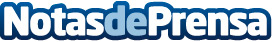 Nozomi Networks lanza el primer sensor de seguridad endpoint de la industria para entornos OT e IoTNozomi Arc mejora la resiliencia de las operaciones aumentando considerablemente la visibilidad en toda la superficie de ataque, reduciendo drásticamente las amenazas de seguridad y acelerando su despliegue en cualquier tipo de instalaciónDatos de contacto:Axicom91  661 17 37   Nota de prensa publicada en: https://www.notasdeprensa.es/nozomi-networks-lanza-el-primer-sensor-de_1 Categorias: Telecomunicaciones Hardware Ciberseguridad http://www.notasdeprensa.es